Výstava CZECHBUS PRAHA  2017 – třída DC2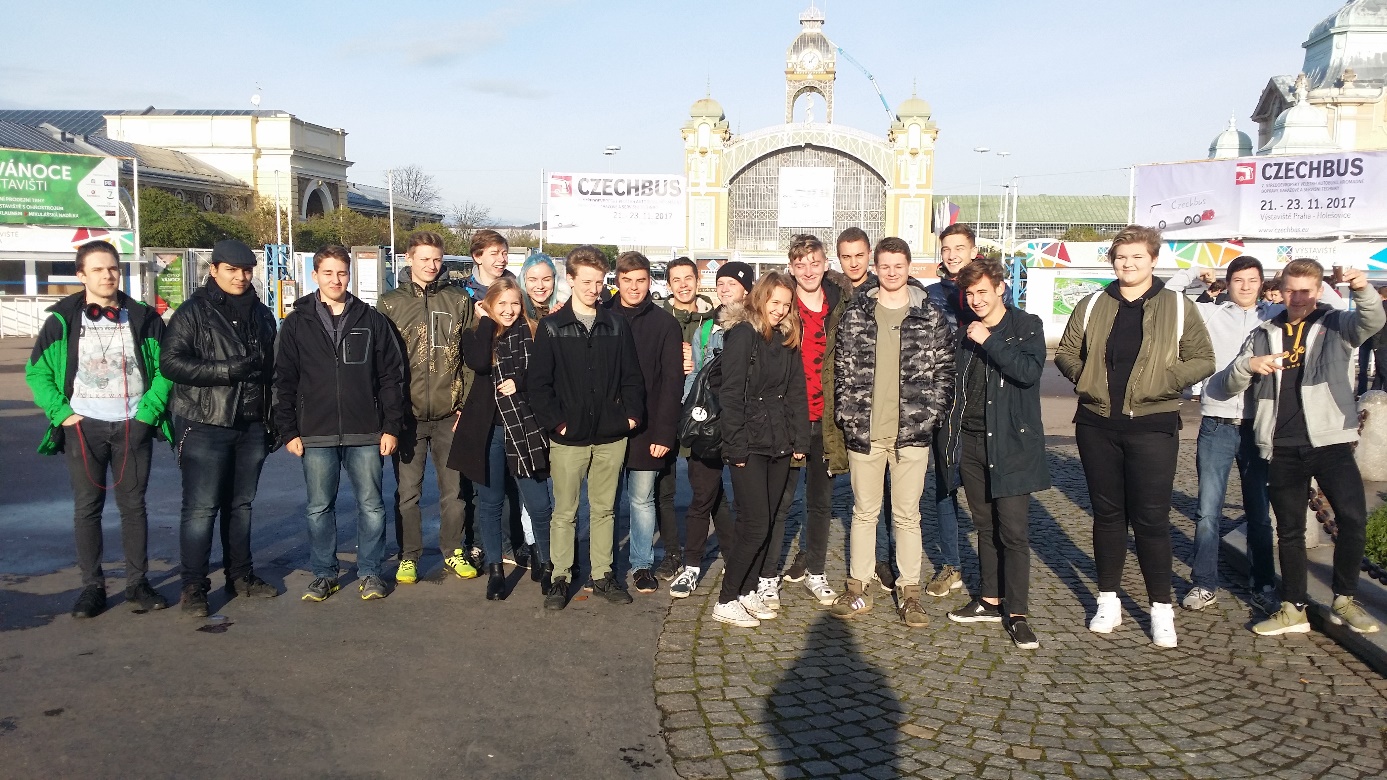 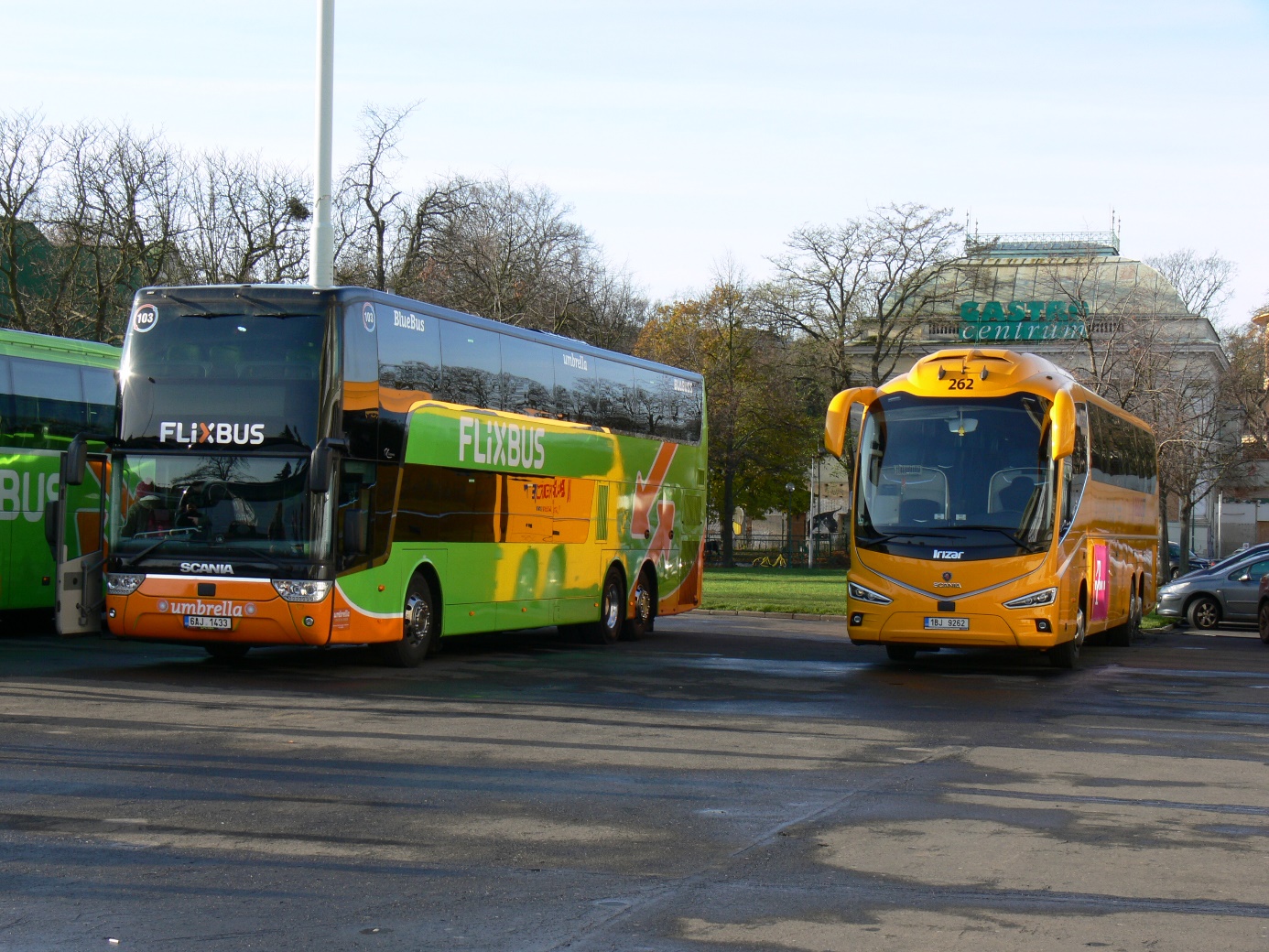 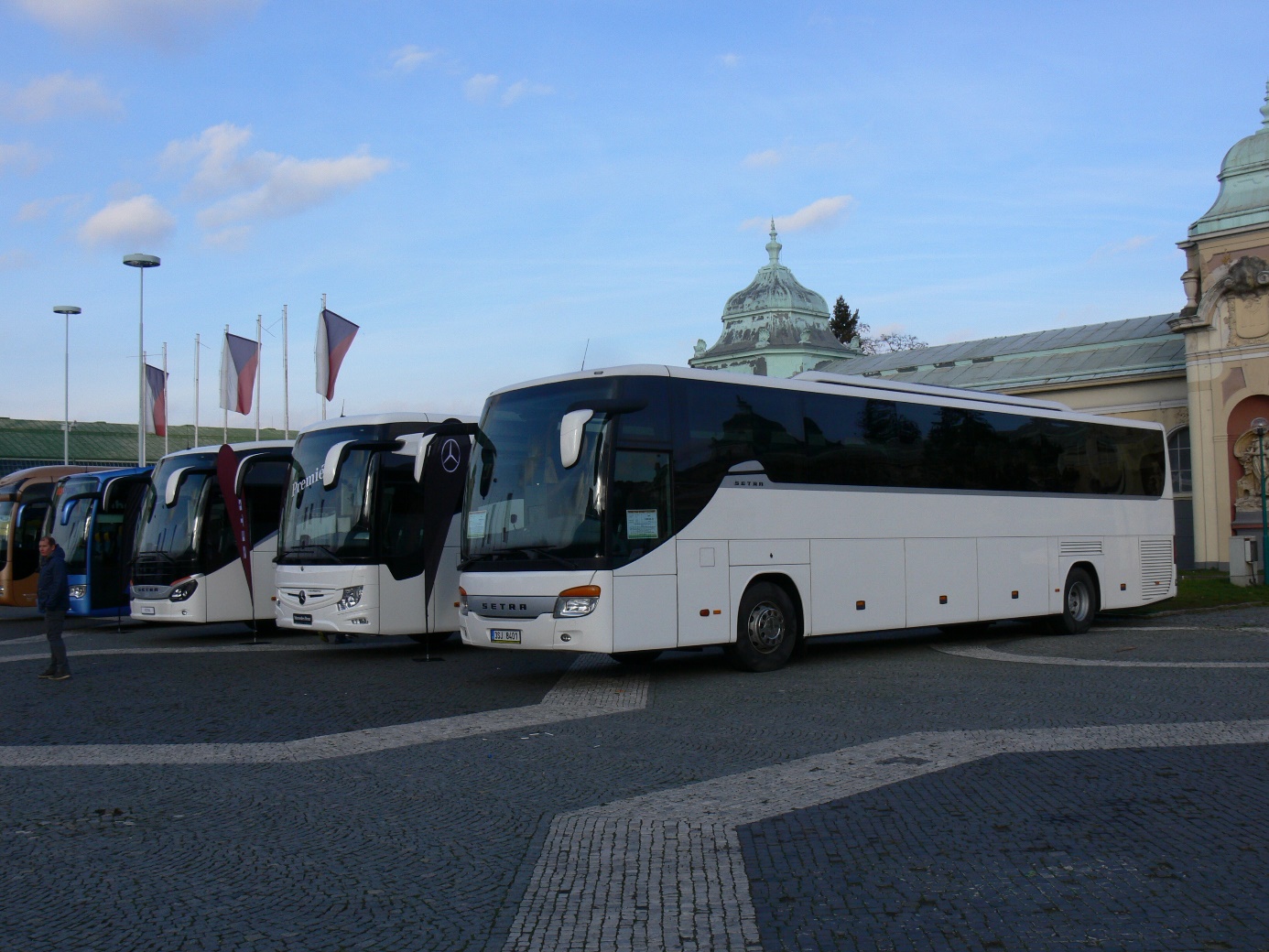 